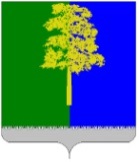 Муниципальное образование Кондинский районХанты-Мансийского автономного округа – ЮгрыАДМИНИСТРАЦИЯ КОНДИНСКОГО РАЙОНАПОСТАНОВЛЕНИЕРуководствуясь решением Думы Кондинского района от 17 мая 2016 года                № 115 «Об утверждении Положения о почетном звании и наградах Кондинского района», постановлением администрации Кондинского района от 02 июня 2016 года № 842 «О Межведомственной комиссии по наградам», на основании протокола Межведомственной комиссии по наградам от 25 апреля 2024 года № 17, администрация Кондинского района постановляет:1. Наградить Благодарственным письмом главы Кондинского района:За безупречное исполнение должностных обязанностей и в связи с празднованием 375-летнего юбилея со Дня образования пожарной охраны России:Зубарева Артема Вячеславовича - заместителя начальника отдела надзорной деятельности и профилактической работы (по Кондинскому району) управления надзорной деятельности и профилактической работы Главного управления Министерства Российской Федерации по делам гражданской обороны, чрезвычайным ситуациям и ликвидации последствий стихийных бедствий по Ханты-Мансийскому автономному округу – Югре, майора внутренней службы;Семушину Наталью Александровну - старшего инженера отдела надзорной деятельности и профилактической работы (по Кондинскому району) управления надзорной деятельности и профилактической работы Главного управления Министерства Российской Федерации по делам гражданской обороны, чрезвычайным ситуациям и ликвидации последствий стихийных бедствий по Ханты-Мансийскому автономному округу – Югре, майора внутренней службы.2. Обнародовать постановление в соответствии с решением Думы Кондинского района от 27 февраля 2017 года № 215 «Об утверждении Порядка опубликования (обнародования) муниципальных правовых актов и другой официальной информации органов местного самоуправления муниципального образования Кондинский район» и разместить на официальном сайте органов местного самоуправления Кондинского района.3. Постановление вступает в силу после его подписания.ки/Банк документов/Постановления 2024от 26 апреля 2024 года№ 457пгт. МеждуреченскийО награжденииИсполняющий обязанности главы районаА.И.Уланов